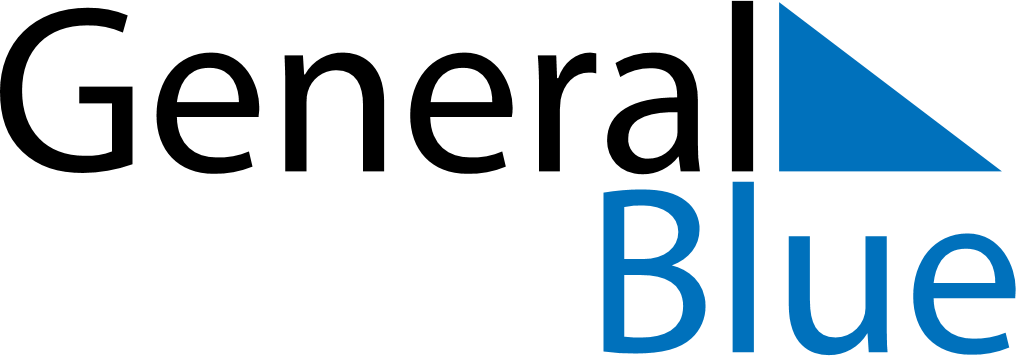 February 1958February 1958February 1958February 1958February 1958SundayMondayTuesdayWednesdayThursdayFridaySaturday12345678910111213141516171819202122232425262728